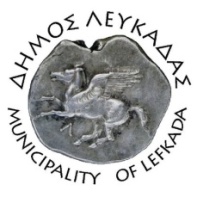 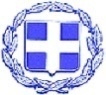 ΕΛΛΗΝΙΚΗ ΔΗΜΟΚΡΑΤΙΑ    ΔΗΜΟΣ ΛΕΥΚΑΔΑΣ  Λευκάδα, 9/2/2023ΑΝΑΚΟΙΝΩΣΗΑπό την υπηρεσία ύδρευσης του Δήμου Λευκάδας, ανακοινώνεται ότι αύριο Παρασκευή 10/2/2023, λόγω εκτέλεσης έργου στο δίκτυο ύδρευσης, θα γίνει ολιγόωρη διακοπή νερού που θα επηρεάσει την παλιά πόλη της Λευκάδας, από τις 8:00 το πρωί έως πέρας των εργασιών.					ΑΠΟ ΤΟ ΤΜΗΜΑ ΥΔΡΕΥΣΗΣ & ΑΠΟΧΕΤΕΥΣΗΣ